حضرات السادة والسيدات،تحية طيبة وبعد،1	يسرني إبلاغكم بأنه تبعاً للقرار الذي اتخذته لجنة الدراسات 11 لقطاع تقييس الاتصالات (متطلبات وبروتوكولات التشوير ومواصفات الاختبار ومكافحة المنتجات المزيفة) (https://itu.int/go/tsg11)، يعترف الاتحاد بمختبرات الاختبار (TL) التي يغطي مجال الاعتماد الخاص بها الاختبار وفقاً لمعايير قطاع تقييس الاتصالات. وتُستعمل قاعدة بيانات الاتحاد بشأن مختبرات الاختبار ذات الصلة منذ 10 ديسمبر 2021.2	ويكلف القرار 76 (الجمعية العالمية لتقييس الاتصالات لعام 2016) اللجنة التوجيهية المعنية بتقييم المطابقة (CASC) التابعة للاتحاد بدراسة وتحديد إجراء من أجل الاعتراف بمختبرات الاختبار المختصة في الاختبار وفقاً لتوصيات قطاع تقييس الاتصالات.3	واعتمدت لجنة الدراسات 11 المبادئ التوجيهية للاتحاد التي تحدد الإطار رفيع المستوى بشأن إجراء الاعتراف بمختبرات الاختبار وتعيين خبراء تقنيين للاتحاد يمكنهم المشاركة في فريق تقييم مختبرات الاختبار. ويمكن الاطلاع على الوثيقتين في الموقع الإلكتروني للجنة التوجيهية المعنية بالمطابقة (https://itu.int/go/casc).4	وبناءً على التعاون بين اللجنة التوجيهية المعنية بالمطابقة التابعة للاتحاد (CASC) وهيئة التعاون الدولي لاعتماد المختبرات (ILAC)، قررت لجنة الدراسات 11 أن يعترف الاتحاد بمختبرات الاختبار المعتمدة من جانب هيئة اعتماد (AB) موقعة على اتفاق الاعتراف المتبادل (MRA) لهيئة ILAC من أجل الاختبار (https://ilac.org/ilac-mra-and-signatories/)، والتي يتضمن مجال الاعتماد الخاص بها توصيات قطاع تقييس الاتصالات. ويجب تقديم الطلب ذي الصلة من خلال النموذج الإلكتروني المتاح في بوابة الاتحاد الخاصة بالمطابقة وقابلية التشغيل البيني (https://itu.int/go/citest). وسيُدرج مختبر الاختبار المعترف به في قاعدة بيانات الاتحاد بشأن مختبرات الاختبار تبعاً لذلك.5	ويتعين على أي مختبر اختبار بما في ذلك الكيانات من غير الأعضاء في الاتحاد، يبدي اهتمامه بالحصول على الاعتماد وفقاً لتوصيات قطاع تقييس الاتصالات لكي يعترف به الاتحاد كذلك، الاتصال بهيئة اعتماد موقعة على اتفاق الاعتراف المتبادل لهيئة التعاون الدولي لاعتماد المختبرات. ويمكن الاطلاع على قائمة هيئات الاعتماد في الموقع التالي: https://ilac.org/signatory-search/. وبعد ذلك، وبمجرد منح الاعتماد لمختبر الاختبار وتقديم مختبر الاختبار لنموذج الطلب ذي الصلة إلى الاتحاد، يمكن للاتحاد الاعتراف بمختبر الاختبار تبعاً لذلك.6	ويمكن تسجيل جميع منتجات تكنولوجيا المعلومات والاتصالات التي تختبرها مختبرات اختبار معترف بها من الاتحاد، وفقاً لتوصيات قطاع تقييس الاتصالات، في قاعدة بيانات الاتحاد بشأن مطابقة المنتجات (https://itu.int/go/tcdb)  بناءً على الطلب. وعليه، يتعين على أصحاب المصلحة المعنيين تقديم الطلبات ذات الصلة عبر النموذج الإلكتروني.7	وتُدعى جميع الأطراف المهتمة، بما في ذلك الكيانات غير الأعضاء في الاتحاد، إلى تقديم بيانات من أجل قاعدة بيانات الاتحاد بشأن مختبرات الاختبار وقاعدة بيانات الاتحاد بشأن مطابقة المنتجات. ويمكن استعمال هذا النهج لزيادة وعى العملاء بشأن توصيات قطاع تقييس الاتصالات التي يجري تنفيذها بشأن معدات تكنولوجيا المعلومات والاتصالات باعتباره نوعاً من نُهج "من منشأة الأعمال إلى العملاء".8	وفي حال وجود أسئلة، يرجى توجيهها إلى دنيس أندريف (مكتب تقييس الاتصالات، conformity@itu.int).وتفضلوا بقبول فائق التقدير والاحترام.تشيساب لي
مدير مكتب تقييس الاتصالات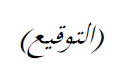 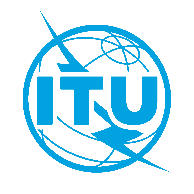 الاتحـاد الدولـي للاتصـالاتمكتب تقييس الاتصالاتجنيف، 31 يناير 2022المرجع:TSB Circular 368
SG11/DAإلى:-	إدارات الدول الأعضاء في الاتحاد؛-	أعضاء قطاع تقييس الاتصالات؛-	المنتسبين إلى قطاع تقييس الاتصالات؛-	الهيئات الأكاديمية المنضمة إلى الاتحادللاتصال:Denis ANDREEVإلى:-	إدارات الدول الأعضاء في الاتحاد؛-	أعضاء قطاع تقييس الاتصالات؛-	المنتسبين إلى قطاع تقييس الاتصالات؛-	الهيئات الأكاديمية المنضمة إلى الاتحادالهاتف:+41 22 730 5780إلى:-	إدارات الدول الأعضاء في الاتحاد؛-	أعضاء قطاع تقييس الاتصالات؛-	المنتسبين إلى قطاع تقييس الاتصالات؛-	الهيئات الأكاديمية المنضمة إلى الاتحادالفاكس:+41 22 730 5853إلى:-	إدارات الدول الأعضاء في الاتحاد؛-	أعضاء قطاع تقييس الاتصالات؛-	المنتسبين إلى قطاع تقييس الاتصالات؛-	الهيئات الأكاديمية المنضمة إلى الاتحادالبريد الإلكتروني:tsbsg11@itu.intنسخة إلى:-	رؤساء لجان دراسات قطاع تقييس الاتصالات ونوابهم؛-	مديرة مكتب تنمية الاتصالات؛-	مدير مكتب الاتصالات الراديويةالموضوع:اعتراف الاتحاد بمختبرات الاختباراعتراف الاتحاد بمختبرات الاختبار